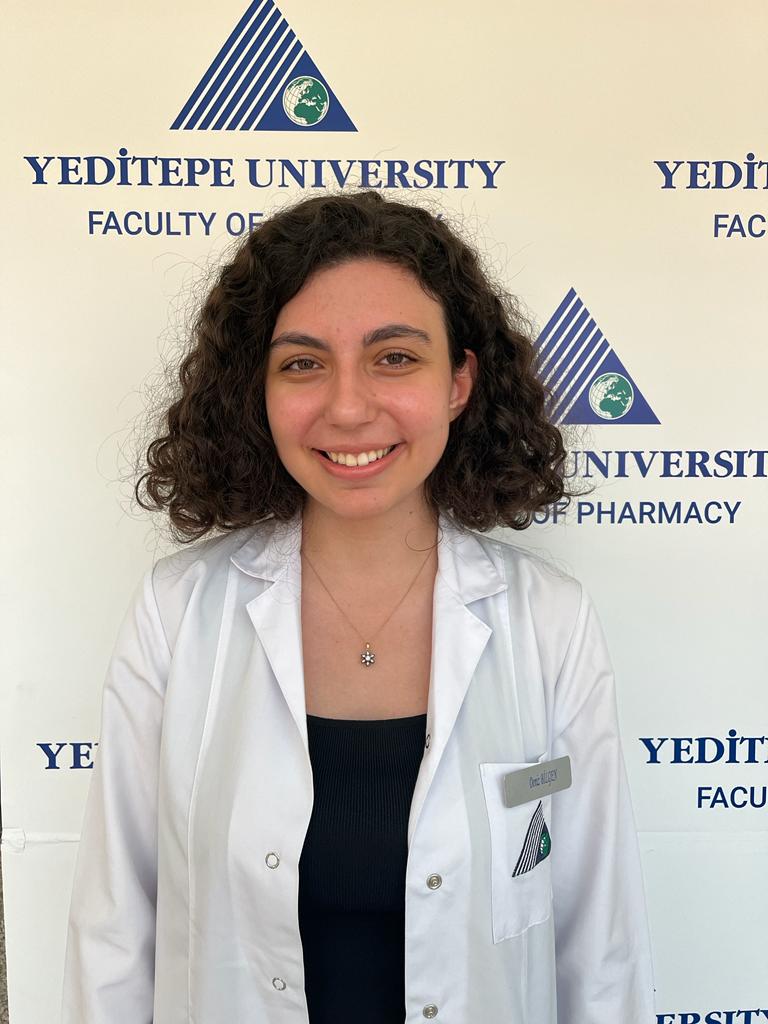 deniz bilgenMerhaba,Hepinize merhaba, Ben Deniz Bilgen Yeditepe Üniversitesi Eczacılık Fakültesi 4. sınıf öğrencisiyim aynı zamanda fakültemizin eczacılık öğrencileri birliği olan Sanitas YUPSA'da Genel Sekreter görevini üstlenmekteyim. Önümüzdeki dönem Türk Eczacıları Birliği Gençlik Komisyonu'nda fakültemizi temsil etmeyi, fakültemizi daha da güzel yerlere taşımayı çok isterim. Hepinize şimdiden çok teşekkür ederim.Deniz Bilgen